НачальникуГСУ ГУ МВД России по гор. Москве В.В.ГородковуОт пресс-секретаря ВОО «Трудовая Доблесть России»,Доверенного лица Президента РФ В.В.ПутинаАкадемика МАНПО, члена «Союза писателей Москвы»Комкова Сергея Константиновичапаспорт 4502 765506, зарегистрирован по адресу:гор. Москва, наб. Тараса Шевченко, д. 3, кв. 19тел.: +7 916 807 92 14 эл. почта: skkomkov@mail.ru ЗАЯВЛЕНИЕУважаемый Виктор Владимирович!   05 октября 2022 года мною было направлено в Ваш адрес официальное заявление с совершенно чётко и ясно поставленными вопросами.    Однако, в связи с тем, что, по всей вероятности, сотрудники вашего подразделения не в состоянии квалифицированно разбираться и отвечать на обращения граждан в соответствии с действующим российским законодательством, вынужден ещё раз повторить суть сложившейся ситуации и вопросы, которые мною были поставлены перед Вами в моём официальном заявлении на Ваше имя 05 октября 2022 года.   Вот они.   01 марта 2021 года старшим дознавателем УОД ГУ МВД России по гор. Москве А.И.Барановской по личным заявлениям руководителей УФНС России по Рязанской области В.А.Морозова и А.В.Грачёва было возбуждено уголовное дело по ч. 5 ст. 128.1 УК РФ.    В настоящее время данное уголовное дело за № 42201450001000033 находится в производстве следователя 2-го отдела СЧ СУ УВД по ЦАО гор. Москвы Е.Н.Кичкина.    С момента возбуждения данного уголовного дела уже прошло более 19 месяцев.   В соответствии с нормой ч. 5 ст. 162 УПК РФ срок предварительного следствия в особых случаях (когда дело представляет особую сложность) может быть продлён до 12 месяцев руководителем следственного органа по субъекту Российской Федерации или кем-то из его заместителей. То есть, в данном случае речь идёт о том, что уголовное дело в отношении меня на срок до 12 месяцев могли продлить либо Вы лично, либо – кто-то из Ваших заместителей.    В таком случае, я и мой адвокат должны были в соответствии с ч. 8 ст. 162 УПК РФ получить в письменном виде официальное уведомление из ГСУ ГУ МВД России по гор. Москве о продлении сроков предварительного следствия по данному уголовному делу. Но, ни я, ни мой адвокат П.В.Молодцов подобного рода уведомлений от Вас не получали.    Зато мы продолжали получать некие «постановления» от следователя 2-го отдела СЧ СУ УВД по ЦАО гор. Москвы Е.Н.Кичкина о «приостановлении», а затем – о «возобновлении» следственных действий по данному уголовному делу.    Продолжились подобного рода действия со стороны следователя Е.Н.Кичкина и по истечении срока 12 месяцев. А согласно ч. 5 ст. 162 УПК РФ, по истечении срока в 12 месяцев решение о продлении предварительного следствия может принимать лишь руководитель следственного федерального органа исполнительной власти или кто-то из его заместителей. То есть – либо начальник Следственного Департамента МВД России С.Н.Лебедев, либо – кто-то из заместителей начальника данного Следственного Департамента МВД России.    Однако, насколько нам известно, никто из них никаких «постановлений» о продлении следственных действий по указанному выше уголовному делу не подписывал.    В связи с вышеизложенным, ещё раз самым настойчивым образом прошу Вас дать ответ на вопрос: было ли согласовано с Вами лично или с кем-то из Ваших заместителей продление следственных действий по уголовному делу в отношении меня № 42201450001000033 на срок до 12 месяцев? И, если такие «постановления» Вами или вашими заместителями подписывались, не просто прошу Вас, а настойчиво требую в соответствии с ч. 8 ст. 162 УПК РФ предоставить мне и моему адвокату П.В.Молодцову копии данных «постановлений».    А также прошу Вас, уважаемый Виктор Владимирович, дать указание подчинённым своего подразделения, которые готовят и подписывают ответы от имени руководства ГСУ ГУ МВД России по гор. Москве впредь не заниматься фальсификацией документов, не отвечать на некие «обращения», которые я никогда в адрес вашего подразделения не отправлял. А также – прошу сотрудников вверенного Вам подразделения впредь не отвечать на мои официальные заявления, направленные непосредственно руководству Следственного Департамента МВД России.    В ином случае, я вынужден буду обратиться с жалобами в Прокуратуру города Москвы, в Генеральную Прокуратуру РФ и в суд. Так как главное следственное подразделение ГУ МВД по городу Москве не должно превращаться в орган, грубо попирающий все нормы действующего российского законодательства и права граждан Российской Федерации.    Кроме того, хочу сразу же предупредить Вас, уважаемый Виктор Владимирович, о том, что копии всех моих официальных заявлений и обращений в Ваш адрес и в адрес сотрудников следственных органов ГУ МВД России по гор. Москве, официально принятые и зарегистрированные через систему Интернет-приёмной МВД России, направляются в Аппарат Уполномоченного по правам человека в Российской Федерации Т.Н.Москальковой, где данное дело взято на особый контроль, и ряду депутатов Государственной Думы РФ. А в случае необходимости, все данные документы будут представлены в Следственный Комитет России, в Генеральную Прокуратуру РФ и в суд. С уважением, 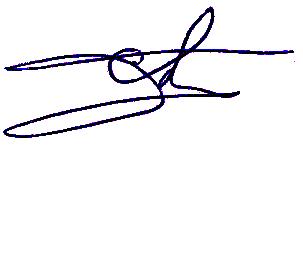 проф. Сергей Комков15.10.2022 г. 